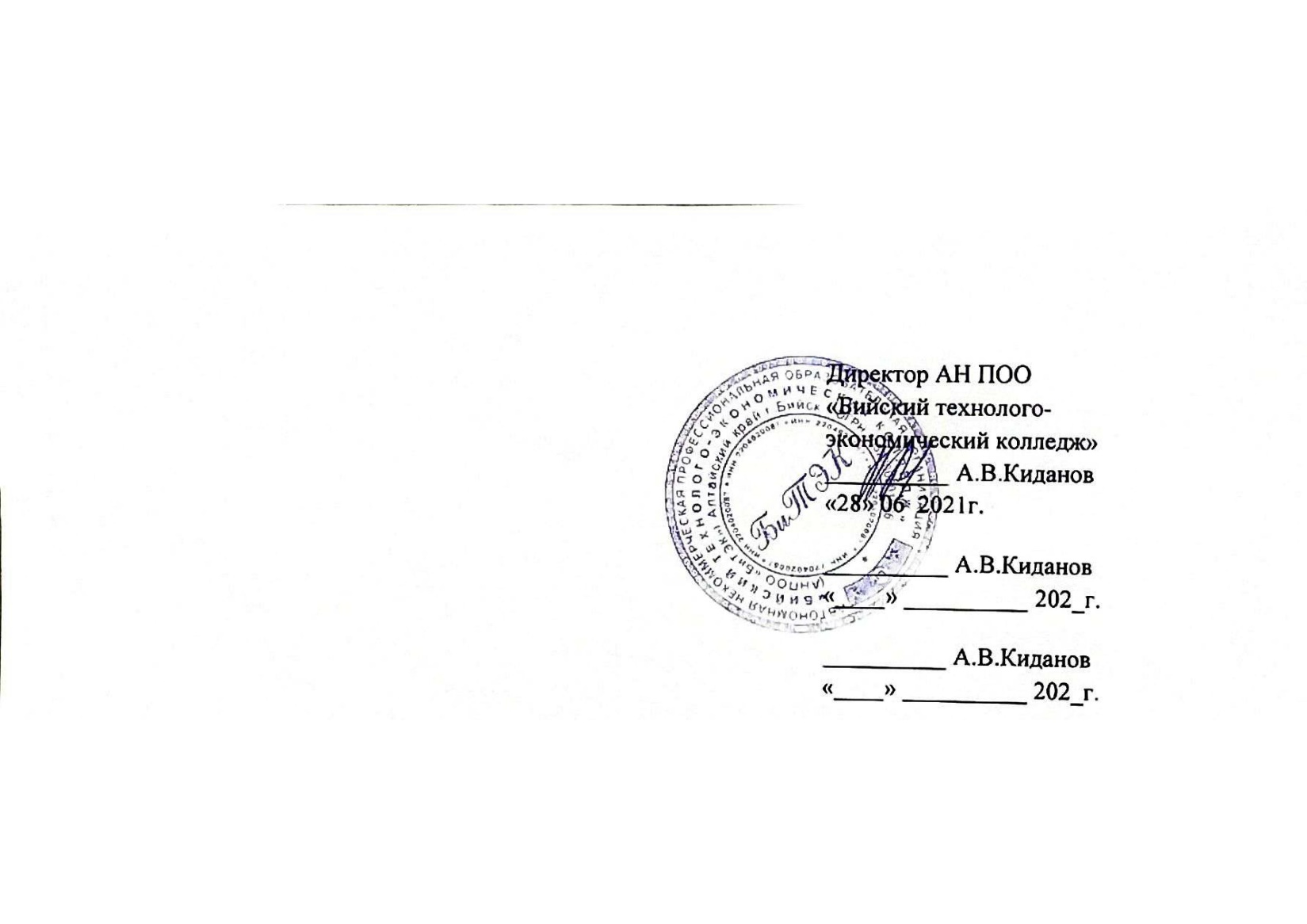 Рабочая программа дисциплины ОП. 08 Гражданский процесс соответствует федеральному государственному образовательному стандарту в части требований к результатам освоения основной образовательной программы базовой подготовки в предметной области ОП. 08 Гражданский процесс специальности 40.02.01. «Право и организация социального обеспечения».Организация – разработчик: Автономная некоммерческая профессиональная образовательная организация «Бийский технолого-экономический колледж».Разработчик: Брыксина Н.А. преподаватель АНПОО «Бийский технолого-экономический колледж».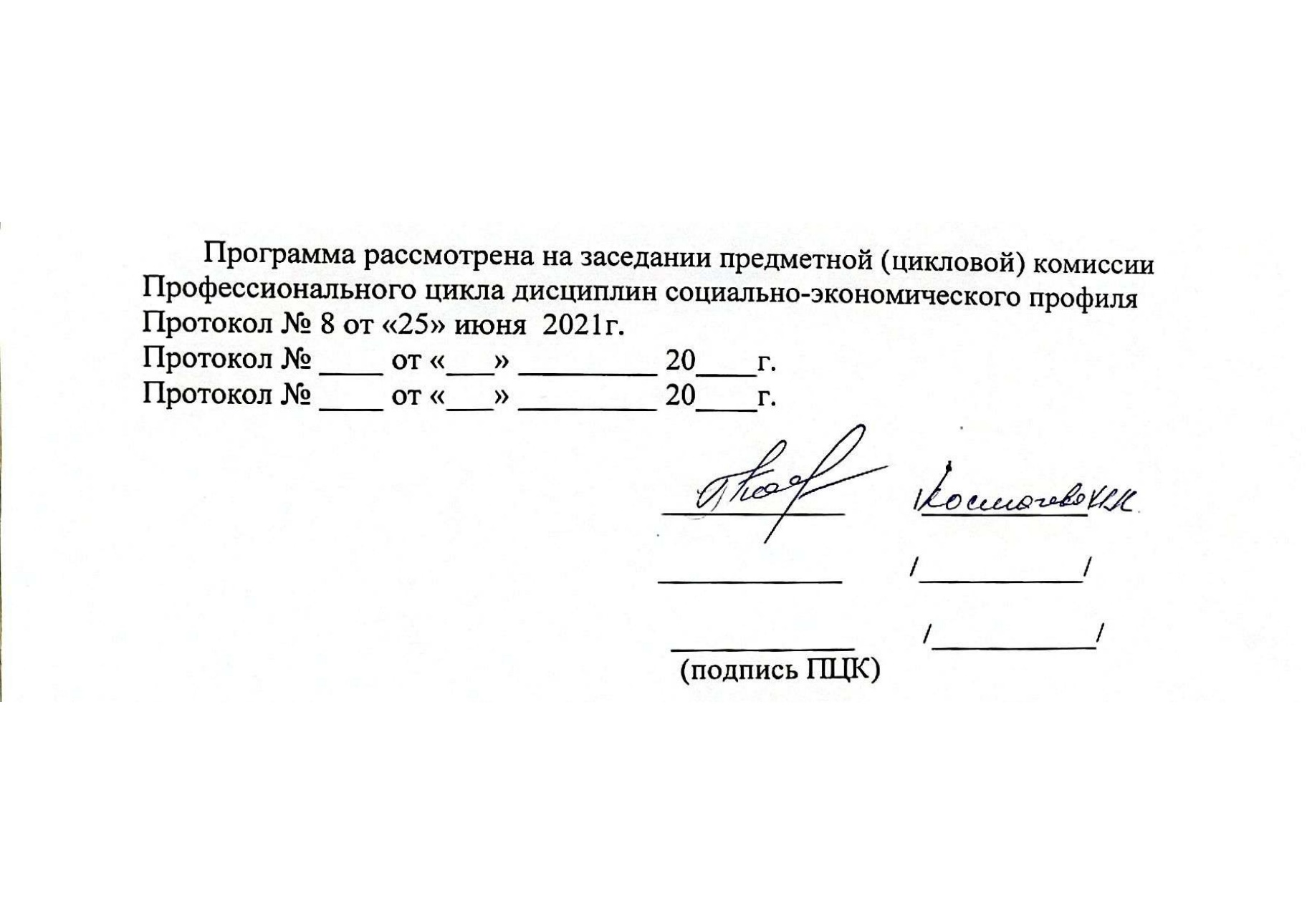 СОДЕРЖАНИЕ1. ПАСПОРТ РАБОЧЕЙ ПРОГРАММЫ УЧЕБНОЙ ДИСЦИПЛИНЫ ОП.08 «Гражданский процесс»1.1.Область применения программы.Рабочая программа учебной дисциплины является частью основой профессиональной образовательной программы в соответствии с ФГОС по специальности 40.02.01 «Право и организация социального обеспечении» (по программе базовой подготовки)1.2. Место  учебной  дисциплины  в  структуре  программы  подготовки  специалистов среднего звена:Дисциплина входит в профессиональный цикл и относится к общепрофессиональным дисциплинам.Формируемые компетенции1.3. Цели и задачи учебной дисциплины – требования к результатам освоения учебной дисциплины:В результате освоения учебной дисциплины обучающийся должен уметь:применять на практике нормы гражданско-процессуального права; составлять различные виды гражданско-процессуальных документов; составлять и оформлять претензионно-исковую документацию;применять нормативные правовые акты при разрешении практических ситуаций.В результате освоения учебной дисциплины обучающийся должен знать:Гражданско-процессуальный кодекс Российской Федерации;порядок судебного разбирательства, обжалования, опротестования, исполнения и пересмотра решения суда;формы защиты прав граждан и юридических лиц; виды и порядок гражданского судопроизводства; основные стадии гражданского процесса.1.4. Количество  часов  на  освоение  программы  учебной  дисциплины: максимальной учебной нагрузки обучающегося 77 часа, в том числе: обязательной аудиторной учебной нагрузки обучающегося 56 часов; самостоятельной работы обучающегося 21 часа.2. СТРУКТУРА И СОДЕРЖАНИЕ УЧЕБНОЙ ДИСЦИПЛИНЫ2.1. Объем учебной дисциплины и виды учебной работы2.2. Тематический план и содержание учебной дисциплины «ОП.08 Гражданский процесс»УСЛОВИЯ РЕАЛИЗАЦИИ УЧЕБНОЙ ДИСЦИПЛИНЫТребования к минимальному материально-техническому обеспечениюРеализация программы дисциплины требует наличия учебного кабинета.Оборудование учебного кабинета:- посадочные  места по количеству обучающихся;- рабочее место преподавателя;- учебно-методический комплекс дисциплины;- магнитная доска;Технические средства обучения:- компьютеры;- программное обеспечение, в том числе информационную   систему «Консультант Плюс»;Информационное обеспечение обученияНормативные правовые актыа) Конституция РФ;б) Гражданско-процессуальный кодекс РФ;в) Семейный кодекс РФ; Гражданский кодекс РФ; г) Закон РФ «Об актах гражданского состояния»; д) Закон РФ «О государственной пошлине»;е) Закон «О судебной системе РФ»; «О судоустройстве»; ж) Закон «О мировых судьях».Нормативные акты, регламентирующие международный гражданский процесс (т. е. судопроизводство с участием иностранцев (иностранных юридических лиц) и лиц без гражданства):а) Гаагская Конвенция от 15.11.1965 г. «О вручении за границей судебных и внесудебных документов по гражданским или торговым делам»;б) Гаагская Конвенция 18.03.1970 г. «О получении за границей доказательств по гражданским и торговым делам»; двусторонние конвенции, заключаемые между Российской Федерацией и иностранными государствами о правовой помощи по семейным, гражданским и уголовным делам.3) акты судебного толкования норм гражданского процессуального права  (постановления Пленума Верховного Суда РФ, а также обзоры судебной практики, подготовленные Президиумом Верховного Суда РФ с допущением аналогии в гражданском процессе. Данные акты не могут устанавливать новых правил, а лишь дают толкование уже существующих законодательных норм.Основная литератураГражданский процесс. (СПО). Учебник авт: Кайль Я.Я. – М.: КноРус, 2017Гражданский процесс : учебник / С.З. Женетль, А.В. Никифоров. — 5-е изд. — М. : РИОР : ИНФРА-М, 2017. — 414.с.Гражданское  процессуальное  право  России  /  Под  ред.  М.  С.  Шакарян.  М.:  Проспект, 2017.Комментарий	к	Гражданскому	процессуальному	кодексу Российской  Федерации (постатейный) / Под ред. Г.А. Жилина. М.: ТК Велби, 2017.Осокина Г.Л. Гражданский процесс. Особенная часть. М.: Издательство НОРМА, 2007Дополнительная  литература:Алиэскеров М. Процессуальная аналогия в гражданском судопроизводстве / М. Алиэскеров // Российская юстиция. – 2017. – № 3.Борисова Е.А. Апелляция в гражданском (арбитражном) процессе. – 2–е изд., испр. и доп. – М.: Городец, 2016.Вандышев В.В. Гражданский процесс: Учебное пособие / В.В. Вандышев, Д.В. Дернова. – СПб.: Питер, 2016.Интернет-источники:Электронная библиотека  Znanium4. КОНТРОЛЬ И ОЦЕНКА РЕЗУЛЬТАТОВ ОСВОЕНИЯ УЧЕБНОЙ ДИСЦИПЛИНЫКонтроль и оценка результатов освоения учебной дисциплины осуществляется преподавателем в процессе проведения практических занятий, тестирования, а также выполнения обучающимися индивидуальных заданий, проектов.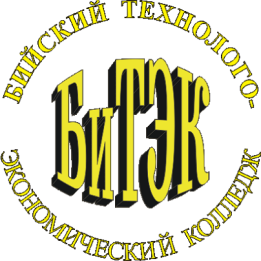 Автономная некоммерческая профессиональная образовательная организация«Бийский технолого-экономический колледж»Рабочая программа учебной дисциплиныОП. 08 Гражданский процессДля специальности 40.02.01. «Право и организация социального обеспечения»Бийск 2021 г.1.ПАСПОРТ РАБОЧЕЙ ПРОГРАММЫ УЧЕБНОЙ ДИСЦИПЛИНЫ42.СТРУКТУРА И СОДЕРЖАНИЕ УЧЕБНОЙ ДИСЦИПЛИНЫ63.УСЛОВИЯ РЕАЛИЗАЦИИ УЧЕБНОЙ ДИСЦИПЛИНЫ174.КОНТРОЛЬ И ОЦЕНКА РЕЗУЛЬТАТОВ ОСВОЕНИЯ УЧЕБНОЙ ДИСЦИПЛИНЫ19ОК 1.Понимать сущность и социальную значимость своей будущей профессии, проявлять к ней устойчивый интерес.ОК 2Организовывать собственную деятельность, выбирать типовые методы и способы выполнения профессиональных задач, оценивать их эффективность и качество.ОК 4.Осуществлять поиск и использование информации, необходимой для эффективного выполнения профессиональных задач, профессионального и личностного развития.ОК 5. Использовать информационно-коммуникационные технологии в профессиональной деятельности.ОК 6.Работать в коллективе и команде, эффективно общаться с коллегами, руководством, потребителями.ОК 7.Брать на себя ответственность за работу членов команды (подчиненных), результат выполнения заданий.ОК 8.Самостоятельно определять задачи профессионального и личностного развития, заниматься самообразованием, осознанно планировать повышение квалификации.ОК 9.Ориентироваться в условиях постоянного изменения правовой базы.ПК 1.1.Осуществлять профессиональное толкование нормативных правовых актов для реализации прав граждан в сфере пенсионного обеспечения и социальной защиты.ПК 1.2.Осуществлять прием граждан по вопросам пенсионного обеспечения и социальной защиты.ПК 1.4.Осуществлять установление (назначение, перерасчет, перевод), индексацию и корректировку пенсий, назначение пособий, компенсаций и других социальных выплат, используя информационно – компьютерные технологии.П.К. 2.3Организовывать и координировать социальную работу с отдельными лицами, категориями граждан и семьями, нуждающимися в социальной поддержке и защите.Вид учебной работыОбъем часовМаксимальная учебная нагрузка (всего)77Обязательная аудиторная учебная нагрузка (всего)56в том числе:лабораторные работы-практические занятия16теоретические занятия40контрольные работы-курсовая работа (проект) (если предусмотрено)-Самостоятельная работа обучающегося (всего)21 Промежуточная аттестация экзамен Промежуточная аттестация экзаменНаименование разделов и темСодержание учебного материала, лабораторные  работы и практические занятия, самостоятельная работа обучающихся, курсовая работа (проект) (если предусмотрены)Объем часовУровень освоения1234Раздел I: ОБЩИЕ ПОЛОЖЕНИЯ                                                                                                                                     44Раздел I: ОБЩИЕ ПОЛОЖЕНИЯ                                                                                                                                     44Раздел I: ОБЩИЕ ПОЛОЖЕНИЯ                                                                                                                                     44Раздел I: ОБЩИЕ ПОЛОЖЕНИЯ                                                                                                                                     44Тема 1 Гражданское - процессуальное право как отрасль права.Содержание учебного материала:Понятие гражданского процессуального права и гражданского процесса. Предмет и метод гражданского процесса. Способы и формы защиты нарушенного права субъектов гражданских правоотношений. Стадии гражданского процесса. Виды гражданского судопроизводства. Система гражданского процессуального права. Источники гражданского процессуального права Принципы гражданского процессуального права. Понятие и значение принципов гражданского процесс. Организационные принципы гражданского процесса. Функциональные принципы гражданского процесса. Понятие гражданских процессуальных правоотношений. Предпосылки  возникновения  гражданских процессуальных правоотношений. Гражданско-процессуальная дееспособность. Субъекты гражданских процессуальных правоотношений. Суд как основной участник гражданских процессуальных правоотношений61Тема 1 Гражданское - процессуальное право как отрасль права.Практическое занятие № 1 Субъекты гражданских процессуальных правоотношений2Тема 1 Гражданское - процессуальное право как отрасль права.Самостоятельная работа:Подготовить реферат на тему: «Принципы гражданского процессуального права»Подготовить реферат, сообщение: «Формы защиты прав и законных интересов граждан и организаций. Судебная защита гражданских прав».23Тема 2 Судебные расходы, штрафы, извещения и вызовы. Процессуальные сроки.  Содержание учебного материала:Судебные расходы, штрафы, извещения и вызовы. Процессуальные сроки Понятие лиц, участвующих в деле. Права и обязанности лиц, участвующих в деле.Заключение мирового соглашения. Ненадлежащий ответчик в гражданском процессе. Третьи лица, заявляющие самостоятельные требования относительно предмета спора. Третьи лица, не заявляющие самостоятельных требований относительно предмета спора. Соучастие в гражданском процессе. Участие прокурора в гражданском процессе. Правопреемство в гражданском процессе61Тема 2 Судебные расходы, штрафы, извещения и вызовы. Процессуальные сроки.  Практическое занятие № 2 Судебные расходы, штрафы, извещения и вызовы.2Тема 2 Судебные расходы, штрафы, извещения и вызовы. Процессуальные сроки.  Практическое занятие № 3 Способы защиты прав граждан и юридических лиц 2Тема 2 Судебные расходы, штрафы, извещения и вызовы. Процессуальные сроки.  Самостоятельная работа:Определить правовой статус лиц, участвующих в деле согласно ГПК РФ.13Тема 3 Представительство и доверенностьдоказывание в гражданском процессеСодержание учебного материала:Представительство в суде. Ведение дел в суде через представителей. Порядок оформления полномочий представителя Понятие доказывания в гражданском процессе. Понятие доказательств в гражданском процессе.  Объяснения сторон и третьих лиц. Свидетельские показания. Аудио- и видеозапись. Письменные доказательства. Вещественные доказательства. Заключение эксперта. Средства доказывания. Порядок обеспечения доказательств.121Тема 3 Представительство и доверенностьдоказывание в гражданском процессеПрактическое занятие № 4 Представительство в гражданском процессе22Тема 3 Представительство и доверенностьдоказывание в гражданском процессеКонтрольная работа2Тема 3 Представительство и доверенностьдоказывание в гражданском процессеСамостоятельная работа:Составить схему видов доказательств. Охарактеризовать средства доказывания23Раздел II: ПРОИЗВОДСТВО В СУДЕ ПЕРВОЙ ИНСТАНЦИИ                                                                                  22Раздел II: ПРОИЗВОДСТВО В СУДЕ ПЕРВОЙ ИНСТАНЦИИ                                                                                  22Раздел II: ПРОИЗВОДСТВО В СУДЕ ПЕРВОЙ ИНСТАНЦИИ                                                                                  22Раздел II: ПРОИЗВОДСТВО В СУДЕ ПЕРВОЙ ИНСТАНЦИИ                                                                                  22Тема 4Производство в суде первой инстанцииСодержание учебного материала:Понятие приказного производства. Право на подачу заявления о вынесении судебного приказа. Содержание судебного приказаИсковое производство. Понятие иска. Черты, характеризующие иск. Виды исков. Предъявление иска. Предъявление встречного иска. Возбуждение искового производства41Тема 4Производство в суде первой инстанцииПрактическое занятие № 5 Приказное, особое производство.22Тема 4Производство в суде первой инстанцииПрактическое занятие № 6 Исковое производство.22Тема 4Производство в суде первой инстанцииСамостоятельная работа:Охарактеризовать категории дел, подлежащих рассмотрению в порядке особого производства. Составить таблицу процессуальных действий участников гражданского процесса на стадии подготовки дела к судебному разбирательству63Тема 5 Судебное разбирательствоСодержание учебного материала:Подготовка дела к судебному разбирательству. Судебное разбирательство. Приостановление производства по делу. Прекращение производства по делу. Протокол судебного заседания. Заочное производство61Тема 5 Судебное разбирательствоПрактическое занятие № 7 «Оформление гражданско-процессуальных документов - искового заявления, судебных определений»22Тема 5 Судебное разбирательствоСамостоятельная работа:Подготовить доклад по теме: «Составные части судебного заседания»23РАЗДЕЛ III: ПРОИЗВОДСТВО В СУДЕ ВТОРОЙ ИНСТАНЦИИ                                                                             11РАЗДЕЛ III: ПРОИЗВОДСТВО В СУДЕ ВТОРОЙ ИНСТАНЦИИ                                                                             11РАЗДЕЛ III: ПРОИЗВОДСТВО В СУДЕ ВТОРОЙ ИНСТАНЦИИ                                                                             11РАЗДЕЛ III: ПРОИЗВОДСТВО В СУДЕ ВТОРОЙ ИНСТАНЦИИ                                                                             11Тема 8 Производство в суде апелляционной инстанцииСодержание учебного материала:Производство в суде апелляционной инстанции 21Самостоятельная работа:Составьте схему апелляционного производства как правоотношения23Тема 9 Пересмотр вступивших в законную силу судебных постановленийСодержание учебного материала:Производство, связанное с исполнением судебных постановлений и постановлений иных органовПроизводство по делам об оспаривании решений третейских судов. Производство по делам о выдаче исполнительных листов на принудительное исполнение решений  третейских судов21Тема 9 Пересмотр вступивших в законную силу судебных постановленийПрактическое занятие № 8 Обжалование и опротестование судебных решений22Тема 9 Пересмотр вступивших в законную силу судебных постановленийСамостоятельная работа:Законспектировать вопрос: определение суда второй инстанции, его значение и содержание33ЭкзаменЭкзаменВсегоВсегоРезультаты обучения(освоенные умения, усвоенные знания)Формы и методы контроля и оценки результатов обученияОК 1. Понимать сущность и социальную значимостьсвоей будущей профессии, проявлять к ней устойчивый интерес.ОК 2. Организовывать собственную деятельность, выбирать типовые методы и способы выполнения профессиональных задач, оценивать их эффективность и качество.ОК 4. Осуществлять поиск и использование информации, необходимой для эффективного выполнения профессиональных задач, профессионального и личностного развития. ОК 5. Использовать информационно-коммуникационные технологии в профессиональной деятельности.ОК 6. Работать в коллективе и команде, эффективно общаться с коллегами, руководством, потребителями. ОК 7. Брать на себя ответственность за работу членов команды (подчиненных), результат выполнения заданий.ОК 8. Самостоятельно определять задачи профессионального и личностного развития, заниматься самообразованием, осознанно планировать повышение квалификации.ОК 9. Ориентироваться в условиях постоянного изменения правовой базы.ПК 1.1. Осуществлять профессиональное толкованиенормативных правовых актов для реализации прав граждан в сфере пенсионного обеспечения, и социальной защиты.ПК 1.2. Осуществлять прием граждан по вопросам пенсионного обеспечения и социальной защиты.ПК 1.4. Осуществлять установление (назначение, перерасчет, перевод), индексацию и корректировку пенсий, назначение пособий, компенсаций и других социальных выплат, используя информационно- компьютерные  технологии.ПК 2.3. Организовывать и координировать социальную работу с отдельными лицами, категориями граждан и семьями, нуждающимися в социальной поддержке и защите.Индивидуальные задания,выборочный и фронтальный опрос, Логические задания, задачи, , тестирование, экзамен